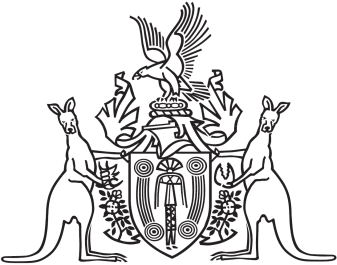 Northern Territory of AustraliaGovernment GazetteISSN-0157-8324No. G18	3 May 2017General informationThe Gazette is published by the Office of the Parliamentary Counsel.The Gazette will be published every Wednesday, with the closing date for notices being the previous Friday at 4.00 pm.Notices not received by the closing time will be held over until the next issue.Notices will not be published unless a Gazette notice request form together with a copy of the signed notice and a clean copy of the notice in Word or PDF is emailed to gazettes@nt.gov.au Notices will be published in the next issue, unless urgent publication is requested.AvailabilityThe Gazette will be available online at 12 Noon on the day of publication at http://www.nt.gov.au/ntg/gazette.shtml  Unauthorised versions of Northern Territory Acts and Subordinate legislation are available online at https://nt.gov.au/about-government/gazettesPolice Administration ActSale of GoodsNotice is hereby given that pursuant to Section 166 of the Police Administration Act, the following property as shown on the attached schedule has been in the possession of the Officer in Charge, Police Station, Alice Springs, for a period in excess of 3 months and this property will be sold or otherwise disposed of in a manner as determined by the Commissioner of Police, if after twenty-eight (28) days from the publication of this notice the property remains unclaimed.B. CurrieSuperintendentAlice Springs Police Station30 March 2017MPR AuctionBikes AuctionExhibits / MPR to CRTMExhibit/MPR DestructionFirearmsPolice Administration ActSale of GoodsNotice is hereby given that pursuant to Section 166 of the Police Administration Act, the following property as shown on the attached schedule has been in the possession of the Officer in Charge, Police Station, Peter McAulay Centre, for a period in excess of 3 months and this property will be sold or otherwise disposed of in a manner as determined by the Commissioner of Police, if after twenty-eight (28) days from the publication of this notice the property remains unclaimed.Robert Rennie APMSuperintendentCapability and Specialist Services27 April 2017Exhibits AuctionNorthern Territory of AustraliaEnergy Pipelines ActGrant of Pipeline Licence No. 34I, Kenneth Edward Vowles, the Minister of Primary Industry and Resources, in pursuance of section 60 of the Energy Pipelines Act, give notice that Pipeline Licence 34 has been granted to Jemena Northern Gas Pipeline Pty Ltd (ABN 12 607 928 790).Dated 26 April 2017K. E. VowlesMinister for Primary Industry and ResourcesNorthern Territory of AustraliaLaw Officers ActAuthorisationI, Gregory John Shanahan, the Chief Executive Officer of the 
Department of the Attorney-General and Justice, in pursuance of section 8(4) of the Law Officers Act, authorise Olette Noelle Doherty, Andrew Gordon Anschutz George, Ben Wild, of the Department, each officer  being a legal practitioner, to act in the name of the Solicitor for the Northern Territory.Dated 27 April 2017G. J. ShanahanChief Executive OfficerNorthern Territory of AustraliaNitmiluk (Katherine Gorge) National Park ActNitmiluk (Katherine Gorge) National Park BoardAppointment of MemberI, Lauren Jane Moss, Minister for Tourism and Culture, under section 10(1)(bb) of the Nitmiluk (Katherine Gorge) National Park Act, appoint Maria Lee to be a member of the Nitmiluk (Katherine Gorge) National Park Board for 3 years.Dated 20 April 2017L. J. MossMinister for Tourism and Culture470928#001Yellow bolt cutters4765871 X adjustable silver spanner 475897Multi tool silver475831Badge AFP silver475449Cash box hand carved box wooden475379Coopers bag black/ blue shoes473061Southern Star S/N AL13DO4981 red477610Southern Star S/N G1406016909 black477605Tourex Train 66 blue477604CP7 aluminum vertical S/N 58079079477509Haro S/N HAXD11E11435 red/black477507Southern Star S/N AL14A04177 red477506Bella Vista white/blue477505Timberline GT S/N IDC04L14882 silver477437Southern Star Perigee bronze477437#002Avanti kids size blue477251Trek S/N 103U0210 white/black477255GT Aggressor black477211Raleigh Allure S/N SNF8011028490 477165Trek S/N WTU291SA0033B blue477159Southern Star Kodiak black/red477151Bike S/N G1607099876 green/blue477143Southern Star S/N G1510093306 grey477113Scott Aspect 660 S/N AS20720484 grey477070Tourex X-Train66 S/N 2609341103025381477016Bike black/blue476110ABD player BMX S/N ACA12J001220 red 476109Schwin Ranger blue/white476107#001Avanti Explorer S/N U117K17681 476107#002Cyclops S/N C74C7236 black476107#003Trek Alpha S/N 103ZUOZS black476107#004Trek 7100 S/N 193C1964C black476104#001GT Avanche S/N IGT2K03821 silver476014Southern Star Rival S/N J71591991476981Huffy Tandem bike blue/silver476975#001Bike Mountain white/red476975#002Avanti Splice Comp S/N B4004-40328476939Southern Star Kodiak black476935Malvern Star silver/green476923Thomas & Friends S/N VB105090023476916Bike S/N C12020040956 black /red476912Trek F200 FX S/N CC3EK122476882Merida Crossways S/N AD10I14991476830#001Southern Star grey/silver476830#002Bike white/red476820Southern Star Kodiak S/N G1308023243476659Cyclops purple/white S/N J0172478476588Everest S/N G1608154956 silver/blue476501Southern Star Rhythm S/N G1409181351476500Free Agent BMX S/N U60806069 red476497Rhythm BMX S/N 2609341102062031476188Bike Echo silver476131Bike silver476013Bike BMX S/N G1610004087 blue/green476012Everest Dropzone S/N G1408057952475939Bike black/white475938Giant Cypress S/N C31C1003 grey475856Southern Star ASR S/N AH15G08257475844Southern Star Kodiak G1211002998475834Southern Star AB14E030748 black475600Trek Neko WTU184C6243H black475568Schwinn S/N SNACE05D24285 red475513Malvern Hurricane grey475510Trax NR20 green475509Sportsworld Path Cruiser grey475508Southern Star dual shock green475428#001Raleigh S/N 070001681 white/black475428#002Communter 2700 S/N C5J03841 blue475428#003Malvern Star S/N K5DB00175475406GT Aggressor S/N NT 1478 silver476921Bike S/N G1401004851 black/red476582$50.00475933$20.00475902$150.0047544932.05477562Mobile phone Telstra black477231Mobile phone Telstra white476960Mobile phone Telstra black476835Mobile phone black-red cover476803Mobile phone Telstra white476768Mobile phone Telstra black475614Mobile phone IPhone 6 silver475567Mobile phone Telstra white475515Mobile phone Telstra black476803Thongs blue/white475567Passport New Zealand S. Patuwai477166#002Documents – Centerlink R. Orr477166#001Wallet Billabong R. Orr465004#006Savage .22 S/N 1988094465004#019Crosman Arms Co S/N 311X00027Exhibit numberItem Description479156/001Various jewellery pieces477650/006Men’s Tag Heuer Grand Carrera watch465010/001Wooden guitar441593/001Sony Kamara digital camera444509/001Gold chain necklace with blue/white stone445677/003Olympus silver camera441593/002Various jewellery441593/010Watches and various jewellery441593/013Camaro Spa in box476322/001Silver Sony Cybershot camera476671/001Grey/green Playskool camera477067/001Black Canon 477067/002Camera case476742/001Blue Caribee back pack476742/0031 x Sony CD player477084/001Black binoculars in case476866/002Gold necklace with gold cross pendant477491/001Large silver tone Mimco watch477068/001Bar scanner476344/001Roll blue tooth speaker476333/004Silver ring476238/007476238/010476238/011476238/008476238/009476238/006Silver bracelet with silver ballsGold chain braceletGold chain with small crossSilver toe ring Gold ring with 5 coloured stonesSilver Elite ladies watch475739/004475739/005475739/001475739/002475739/003475739/006Gold Elite watchBrown Vitaruso watchSilver Citizen watchBlack Curren watchSilver Nixon watchBlack Mambo watch475733/001475733/003475733/002Silver braceletSilver braceletSilver Pandora ring475726/001475726/003475726/002Gold braceletTear drop shape pendentGold emerald ring475721/001Heavy gold bracelet475588/001Black Quicksilver watch475587/007475587/008475587/009475587/011475587/010475587/005475587/006Gold ladies braceletSilver braceletSilver bangleSilver charm Pandora braceletGold ring engraved “Eden 1.25.95”Black UE Boom speakerSilver Tag Heuer watch475445/001Gold plated ladies watch475384/001Purse and contents476128/001Defibrillator475384/002$100.00475702/001/001$24.20 475706/002$45.00475711/002$6.30476196/002$8.70477062/002$2.35477326/001$10.00475505/001$50.00477183/001$20.00476548/002$5.00441593/004$15441593/005$78.50419975/001/001Wallet475593/001Black Samsung475594/002White Telstra475719/002White Apple Iphone 4475719/003Black Samsung475719/004White Apple Iphone in red flip case475728/002Black Samsung475728/003Black Huawei475759/001Silver Telstra475997/001White Telstra ZTE476275/001Black Telstra476275/002Black Telstra476333/003White Huawei476378/001Black Telstra476443/001White Telstra476443/002White/grey Telstra476452/001Black Samsung in green case476491/001Black Samsung 476610/001Black Telstra476616/001Grey/white Telstra476621/001Black Samsung476621/002Black Apple Iphone 4476621/003Pink Apple Iphone 4476621/004Silver Apple IPod476621/005Black Apple IPod476675/001Black ZTE476778/001White/silver Apple Iphone 7476866/001Gold Apple Iphone476870/001Black/gold Aspera 477096/001White/silver Apple Iphone 5477096/002Navy blue Samsung477096/003Black Samsung477096/004Black Samsung GT 19506477096/005Black Telstra ZTE477122/001Silver Apple Iphone 7477192/001Black Telstra477347/001Silver Next G477577/001White Huawei477577/002White Telstra ZTE 477577/003Silver/white Telstra477577/004Black Telstra ZTE T126477577/005White Telstra ZTE T815475587/001Black/silver Asus laptop475587/002White/silver Samsung Tablet475587/003Grey Navman GPS475587/012White/silver IPod475587/013USB stick475587/014USB stick475587/015USB stick475587/016USB stick475587/017USB stick475587/018USB stick476053/001Navman – smashed screen476333/001/001White apple IPad (cracked screen)476333/001Black handbag475446/001Grey Apple IPad471555/011471555/014471555/015Black HTC mobile phoneHTC mobile phone and chargerGold I-Phone476238/001476238/002476238/003476238/004476238/005Blue/grey shoulder bagRed/white striped towelKeyBlack sunglassesCan of deodorant476742/002Old black back pack – broken strap476866/003Aqua cosmetic bag475759/002475759/003Black bum bagBlack wallet477632/001Small dog ornament482545/003Solvant trap477062/001Wallet and contents476893/002476893/001Nitrogen tankCPS 2 Stage vacuum pump476631/003476631/001476631/002Head phonesBlack Rayban sun glassesSeiko gold watch (broken)476548/001Wallet and contents476440/001Wallet and contents476364/001Wallet and contents476196/001Wallet and contents475711/001Wallet and contents475706/001Wallet and contents475702/001Green handbag477112/001Bolt cutters469040/001White Telstra mobile phone457420/001457420/002Crossman Arms air rifle (SN815110794)Savage Arms rifle (SN1604615)482946/00112g Fabarm SUO S/N # 2046970482946/002.177 Gamo air rifle S/N # 041C16453313482946/00322LR Ruger S/N # 83355443482946/00430.06 Tikka rifle S/N # J54994475395/001White/light blue Huffy bike475475/001Silver Giant bike S/N C11A0531475558/001Red Repco Traveler S/N RPFJ11K01848475625/001Silver Southern Star bike S/N J529109289475625/002Silver Malvern Star Blast S/N MSFJ1DD44751475679/001Blue/white Southern Star S/N TP69280603476004/001White/purple Southern Star S/N J529114029476004/002Black/red Southern Star S/N G130403612476004/003Light blue Zoom377 Escape S/N JA7H0604476251/001Black/silver Merida S/N AD10HD2883476290/001Black/red Avanti S/N MS13E00102476471/001Grey Kona S/N H1HH20268476511/001Blue Nitro boys bike S/N J02041235476577/001White Diamondback S/N 55532DBXD101476601/001Blue Nitro child’s bike S/N J02054016476601/002Blue Nitro P20 – child’s bike S/N J02041467476646/001Black Norco S/N AJ20073468476722/001Black Bruer Bravo bike477248/001Red Redline BMX S/N ZE10203240477254/001Red Diamondback S/N DBFJ10G5126J477308/001Black/white Aspect bike S/N C9910498477308/002White/Black Apollo bike S/N AP11261318477332/001Silver K9 Flyer S/N XK09110220474078/0015 m dingy and trailer (nil rego)466228/001QLD 499HLC – blue Hyundai Getz469909/001NT CA83SZ – Holden Astra sedan439881/001NT 937891 – Maroon Ford Falcon sedan440080/001NT CB20QS – Gold Toyota Camry sedan466325/001NT CB89IP-Silver Commodore sedan